Schule: ______________________________________Information zum Halbjahr der Vorbereitungsklasse – AnfängerZiel des Unterrichts ist es, die Schülerinnen und Schüler auf den Besuch einer Regelklasse vorzubereiten. Schwerpunkt ist das Fach Deutsch als Zweitsprache.Datum:________________________________________________________________________   	________________________________ 		Klassenlehrer/in                                                           ErziehungsberechtigeHinweis: Dieser Lernentwicklungsbericht ist mit dem Zeugnis und den Noten einer Regelklasse nicht vergleichbar!Name:Schuljahr:besucht seitdie Vorbereitungsklasse.1. Verhalten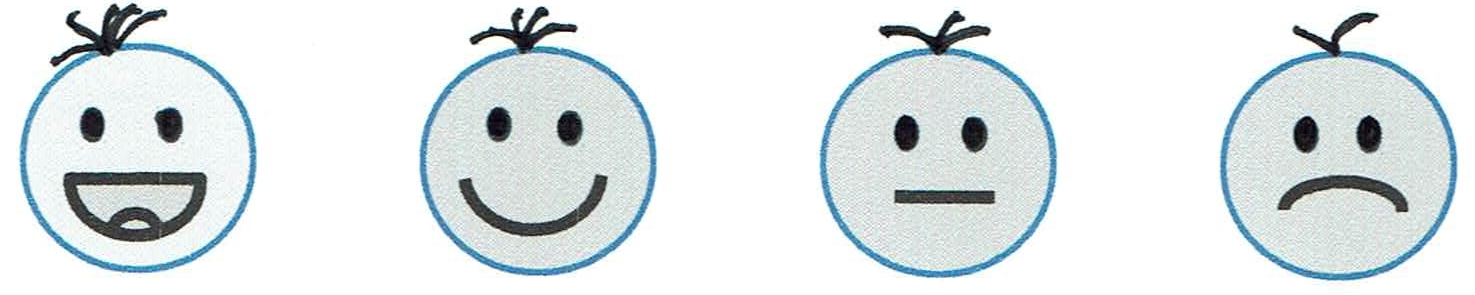 Verhalten gegenüber Mitschüler/innenVerhalten gegenüber Lehrer/innenVerhalten gegenüber SachenKonfliktverhaltenPünktlichkeit2. Lern- und Arbeitsverhaltenarbeitet im Unterricht mitverfügt über Ausdauer und KonzentrationArbeitsmaterialien sind vollständig vorhandenmacht regelmäßig Hausaufgabenarbeitet selbständigbenutzt eigenständig ein WörterbuchFortschritte sind erkennbar3. Leistungen in DeutschWortschatz und Verstehenversteht  Wörter und kann sie sich merkenkann sich Artikel und Pluralformen merkenerweitert eigenständig den Wortschatzversteht einfache Zusammenhängesetzt einfache Arbeitsaufträge umFortschritte sind erkennbarSprechenspricht vielhat eine deutliche Aussprachespricht Laute und Buchstaben richtig auskann sich mit Wörtern verständigenbildet einfache Sätzewendet erste grammatische Strukturen anFortschritte sind erkennbarSchreibenbeherrscht die lateinische Schrifthat ein sauberes Schriftbildkann richtig abschreibenkann Laute erkennen und verschriftlichenschreibt bekannte Wörter richtigwendet gelernte Formen anschreibt einfache SätzeFortschritte sind erkennbarLesenkann Buchstaben und Laute richtig lesenliest  einzelne Wörter verständlichliest betont und flüssigversteht einfache TexteFortschritte erkennbar4. weitere UnterrichtsfächerMathematikEnglisch